Тема урока: Действия с числами, полученными при измерении длины.Задачи урока:Образовательная:Учить выбирать удобную единицу измерения предмета, отрезка; совершенствовать навык измерения длины отрезков; Коррекционно-развивающая:      -     Развивать вычислительные навыки и умения решать задачи. Воспитательная:     -     Воспитывать интерес к предмету, самостоятельность; Оборудование: Предметные картинки разных размеров, линейки, карандаши. Ход урока.Организационный момент.- Прозвенел уже урок  Начинаем мы урок. - Создадим хорошее настроение. Улыбнитесь друг другу. Садитесь. - Руки? (На месте).  Ноги? ( На месте).  Локти? (У края).  Спинка? (Прямая).Актуализация прежних знаний.Устный счет.1.На коньках катались дети,Всех их вместе было десять.Семь мальчишек среди них.А девчонок? Сколько их? (10 – 7 = 3 д.)Две большие галкиШли домой с рыбалки.В сумке каждая из нихПять лещей несла больших.Рыбок засолили,Сосчитать забыли.Сколько рыбок галкиПринесли с рыбалки? (5 + 5 = 10 р.)2.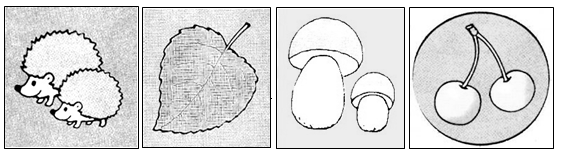 -  Ребятки, давайте вспомним, с чем мы работали на том уроке?-  с монетами и рублями.- Учились вести расчет монетами разного достоинства. Так какие же монеты и рубли вы знаете?- А где с  вы встречались с ними?- А что больше рубль или монета?- Как можно разложить 5 рублей?2+2+11+1+1+1+1+1- Чему равен 1 рубль?р. = 100 к.                 III.  Изучение новой темы.- Ребятки, а вы знаете, что кроме единиц стоимости существуют еще единицы длины. Сравнение предметов (большого и маленького), (игрушки, или детей, или измерение рисунков на плакате).Каждый предмет имеет свою длину.- Посмотрите, пожалуйста, девочка Маша выполнила задание так: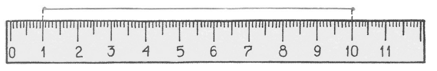 А мальчик Миша – так: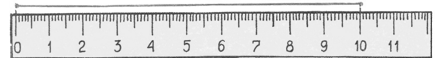 - Кто допустил ошибку?              IV.  Закрепление темы.Работа по учебнику.№      , стр.     .             V. Итог урока.– Что нового узнали на уроке?– Как правильно измерять длину отрезка?– Назовите единицы измерения длины.– Сколько сантиметров в 1 дм?- Мне понравилось как вы сегодня работали на уроке. Молодцы.Выставление оценок. Д.З.: Стр.115 № 21